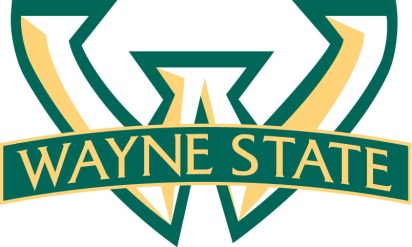 Using CRM Data to Align Customer Service with Strategic GoalsPresented by: Gayle M. ReynoldsWayne State UniversityNovember 11, 2013Session ID 1587In one year… 20% reduction in front counter traffic38% reduction in incoming phone callsIntroductionReview the operations of the one-stop shop at WSUDemonstrate how WSU uses a CRM to collect dataDiscuss the benefits of using a CRM in a one-stop shopLearning Outcomes of this SessionUnderstand the benefits of using a CRM to make data-driven decisions and promote process improvementsLearn how to use a CRM maximize the effectiveness of a one-stop shopSee how WSU developed a culture of accountability and collaborationWSU at a GlanceWSU is an urban university with 30,000 students: 2/3 undergraduate, 1/3 graduate370+ undergraduate, graduate and professional programs, including med and law schoolsCentralized undergraduate admissions and student servicesBanner (Ellucian) ERPSalesforce CRMWhy a Student Service Center (SSC)?Fall 2010 student survey resultsDesire to bring financial aid phone service in-houseConsolidate customer service across enrollment management departmentsVision for the Student Service CenterMake customer service a priorityCreate a central location for access to resources, problem-solving, information, and document intakeCollect and analyze data to identify issues that inhibit student success – policies, procedures, formsCollaborate with other departments to re-engineer processes and improve communicationsStructureWSU opened one-stop shop (SSC) Oct. 2011Aligns and consolidates existing student services into an enrollment management framework:Undergraduate AdmissionsStudent Accounts ReceivableRegistrar’s OfficeOffice of Student Financial AidOperationsGeneral information, but not operator servicesAssessment and resolution of problemsDocument intake and distributionAssistance with self-service applications (Pipeline, Blackboard, STARS)Limited transactionsStaffing of SSCContact VolumesTelephone calls – average 500 calls dailyFront counter – average 150 visits dailyEmails – average 100 incoming dailyBenefits of One-Stop ShopStudents:Single point of contact in a central locationServe as a student advocate to resolve problems across EM departmentsEnrollment Management Departments:Ability to focus on services that require their unique expertiseCoordination of communications with studentsImproved workflowConsolidation of staffGetting Started on a CRMSalesforce Foundation – 10 free initial licenses Base system easily configuredVast add-on product ecosystemRobust APIs for ERP integrationTools for continual improvementThe Many Ways we use the CRMContact database for prospects, applicants and studentsDocumenting interactions with studentsTracking contact reasonsRecording and monitoring campaigns to track effectivenessTimekeepingLive chatChatterCustomer service surveysCalendarsDashboardsReports - performance measures, accountability Professional developmentData Collection - ContactsName, student ID and demographic informationStudent type: prospect, applicant, admitted, enrolledACT information (purchased or submitted)Cases, activity, opportunities, engagements, campaigns, and registration statusResultsCOLLABORATION ! ! !Improvements in financial aid processes that resulted in shorter processing times and reduced delays in awarding financial aidImprovements to the UG admissions application that reduced errors and questions about admissions statusDevelopment of proactive messaging to educate students about processesRevision of the student eBill to increase understanding of account balancesCalling CampaignsCampaigns will be administered through Salesforce, which provides superior tracking, measurement and reporting capabilities on the details of campaigns:Number of calls made per campaignNumber of prospects/students reachedNumber of calls made per callerCall resultsType of follow-up information requestedCall recipients who acted after contact  Purpose of Calling CampaignsMeasure the influence of campaigns on increasing the yield rate Overlay calling campaigns with recruitment efforts to improve yieldMeasure the effectiveness of wellness checks on increasing enrollmentBuild relationships with current students to improve retentionCalling Campaign ReportCustomer Service SurveySurvey DataTimekeepingHourly AssignmentsPerformance MeasuresCommunications CalendarChatterData Feedback LoopSummaryEach office involved needs to be willing to take a fresh look at "how things have always been done"Partner offices need to ask questions and become curious about their data trendsIndividuals need to commit to reviewing  the data for  continuous improvementRequires a change in mindset from reactive service to proactive serviceThe payoff is increased student satisfaction with a goal to higher yield and retention rates (ROI)Vision for the FutureAccountability through transparencyRe-engineer back office processes to be invisible to studentsReduction in incoming case volume“Paperless” processingMove to proactive student outreachUse Salesforce to create more call campaigns/ “wellness checks” for our studentsImprove retention and graduation outcomes Investigate new ways to support recruitment engagement for new prospectsQuestions?

Thank You!Gayle M. Reynoldsgreynolds@wayne.edu(313) 577-9051